ҠАРАР                                        № 35/12                           РЕШЕНИЕ«14 » март  2023 й.                                                                «14» марта 2023 г.РЕШЕНИЕ                                                                                                                                                 Об утверждении на 2023 год стоимости одного квадратного метра общей площади нежилых помещений по сельскому поселениюСуккуловский сельсовет муниципального районаЕрмекеевский район Республики БашкортостанВ соответствии со ст. ст. 14, 51 Федерального закона «Об общих принципах организации местного самоуправления в Российской Федерации» от 06 октября 2003 года № 131-ФЗ и решением Совета сельского поселения Суккуловский сельсовет муниципального района Ермекеевский район Республики Башкортостан «О порядке оформления прав пользования муниципальным имуществом сельского поселения Суккуловский сельсовет муниципального района Ермекеевский район Республики Башкортостан и об определении годовой арендной платы за пользование муниципальным имуществом сельского поселения Суккуловский сельсовет муниципального района Ермекеевский район Республики Башкортостан» от 07 апреля 2017 года № 19/7, приказа Министерства земельных и имущественных отношений Республики Башкортостан от 16 декабря 2022 г. №3515, Совета сельского поселения Суккуловский сельсовет муниципального района Ермекеевский район Республики Башкортостан решил:	 1. Утвердить стоимость одного квадратного метра общей площади нежилых помещений на территории сельского поселения Суккуловский сельсовет муниципального района Ермекеевский район Республики Башкортостан (Сс), определенный независимым оценщиком в соответствии с законодательством, регулирующим оценочную деятельность в Российской Федерации в размере 29 791 руб.       2. Контроль за выполнением  настоящего решения возложить на постоянную комиссию Совета          3. Настоящее решение вступает в силу с 01 января 2023 года.Заместитель главы сельского поселенияСуккуловский сельсовет 					Гареев Г.Ш. Һыуkkул ауыл советы 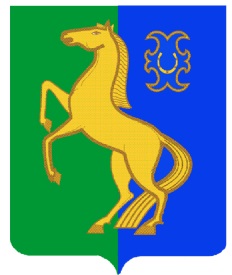 ауыл билəмəhе советы муниципаль районының Йəрмəĸəй районы Башkортостан РеспублиĸаhыСовет сельского поселения Суккуловский сельсовет муниципального района Ермекеевский район Республики Башкортостан 